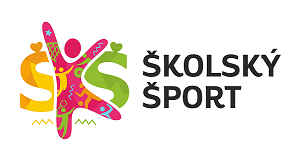 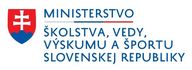 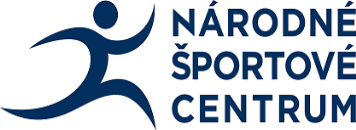 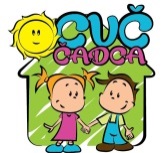 										CVČ/TVŠ-262/23PROPOZÍCIE OKRESNÉHO KOLA v bedmintone žiačok ZŠpre školský rok 2023/2024Dátum, miesto: 18.12.2023 v Čadci							Propozície vystavil: Zuzana Grochalová                             Mgr. Mária Čamborová - riad. CVČ             Vyhlasovateľ:Ministerstvo školstva, vedy, výskumu a športu SROrganizátor :CVČ Čadca – z poverenia RÚŠS v ŽilineTermín a miesto:15. január 2024 (pondelok)Telocvičňa ZŠ J. A. Komenského ČadcaKategórie:žiačky ZŠ nar. 01.01.2008 - 31.12.2013Účastníci:3-členné družstvo + pedagogický pracovníkPodmienka účasti:Riadne a včas: prihlásiť sa cez www.sutaze.skolskysport.sk – vložiť súpisku potvrdiť účasť aj telefonicky na č. t. 0907813032 (Grochalová)Prezentácia:od 08.15 do 08.30 hod. v mieste konania podujatiaPri prezentácii odovzdať :súpisku s uvedením mena, priezviska dátumom narodenia, vytlačenú z www.sutaze.skolskysport.sk podpísanú vedením školyŽrebovanie:Žrebovanie sa uskutoční na porade vedúcich pred turnajom.Predpis :Hrá sa podľa pravidiel bedmintonu.Hrací systém:podľa počtu účastníkovVýstroj:Súťažiaci hrajú v oblečení i obuvi vhodnej na hru.Hodnotenie:Družstvá, ktoré sa umiestnia na prvých troch miestach, získajú diplomy a medaile.Postup:Víťazné družstvo v každej kategórii postupuje do krajského kola.Kontaktná osoba:Zuzana Grochalová – CVČ Čadca – 0907 813 032prieckovazuzana@gmail.comRozhodcovia:organizátor + vedúci družstievFinancovanie:na náklady vysielajúcej školyPoistenie:Účastníci štartujú na vlastné individuálne poistenie. Každý účastník musí mať so sebou preukaz poistenca. Za bezpečnosť a zdravotnú spôsobilosť účastníkov zodpovedá vysielajúca škola, za dodržiavanie organizačných pokynov ku súťaži zodpovedá poverený pedagóg vysielajúcej školy.Zdravotná služba:zabezpečí organizátor turnajaUpozornenie:Organizátor si vyhradzuje právo na zmenu v propozíciách. Prípadnú zmenu organizátor oznámi vedúcim družstiev na porade vedúcich. Za odložené veci organizátor nezodpovedá! Časový rozpis:8.15 – 8.30 hod.        prezentácia8.30 – 8.45 hod.        porada vedúcich družstiev8.45 hod.                 zahájenie turnaja                                    Poradie stretnutí:podľa vyžrebovania